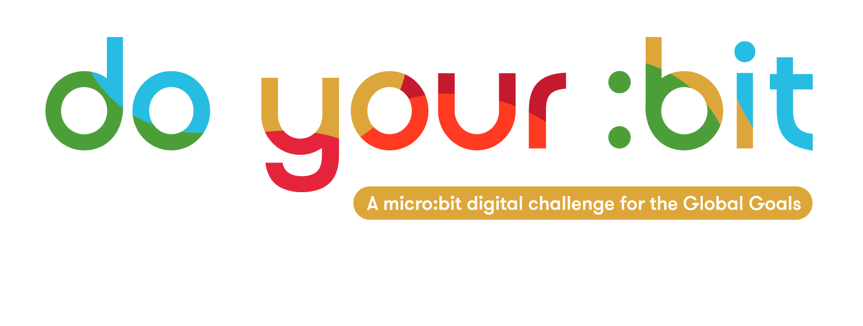 Introduction to the Global GoalsTime: 45 mins approxAge: 8-14 years Learning Objectives: Students will become familiar with the Global Goals names and iconsStudents will link the Global Goals to their everyday livesStudents will use facts to gain a greater understanding of global progess Students will learn to justify their opinionKey Language:Sustainable, Global Goals, SDGs  Step 1: Identifying Global Problems 5 mins Ask students to spend some time thinking about what they think might be the biggest problem facing the world right now. Allow students to discuss in talk partners. Ask students to share ideas with the class.Share the slide with images of the world’s problems (see classroom presentation PPT). Explain to students that there are lots of problems in the world and these are some of them. Can anyone guess what they might mean? Allow time for discussion in talk partners or groups.Some key stats you may want to share with students at this point:By 2050 there is projected to be more plastic in the oceans than fishCurrently 1 in 3 people do not have access to a safe or clean toiletGlobally, 130 million girls are out of schoolStep 2: Introducing the Global Goals 10 minsExplain to students that the good news is, we are not the only ones to be talking about the world’s problems. Back in 2015, world leaders gathered together to agree on a plan to tackle all the problems we have been discussing. The plan is called the Global Goals. Ask students if anyone has seen this before?These Global Goals are 17 Goals to make the world more fair, just and equal by the year 2030.Ask students if anyone has seen this building before or might know where it is? Explain that the Global Goals were signed at the UN building in New York on the 25th September 2015. 193 countries sighed and agreed to the Goals that cover all three areas of sustainable development; economic, social and environmental.To learn more about the Global Goals students are going to watch WLL Part 1 animation. Remind students to jot down any language terms they don’t understand and explain that you can answer this at the end of the video.At the end of the animation ask students to talk in talk partners to share one thing they discovered during the video.Step 3: Understanding the interconnectedness of the Global Goals 15 minsShow the image of the Global Goals as a jigsaw puzzle. Explain to students that the Goals are all interconnected and interlinked. Not one Goal is more important than the other, we need to achieve all of them.You may want to do this slide before the group task or not. Ask the class what impacts on the other Global Goals there might be if we achieved Global Goal 4. How might the world look different if everyone was able to go to school and receive a good education?Separate students into groups and ask them to think about how achieving one of the Goals can have an impact on all of the other Goals.E.g:Group A thinks about what other Goals might be impacted if we achieve Global Goal 1 No PovertyGroup B thinks about what other Goals might be impacted if we achieve Global Goal 3 Group C thinks about what other Goals would be impacted if we achieved Global Goal 4 Quality Education etc.Assign a spokesperson to each group who will tell the rest of the class, the three Goals that their Global Goal would impact if achieved. Extension Activity: One activity you could do to help students link the Global Goals to real life is to give students newspapers, trusted online news websites or watch an episode of CBBC Newsround. Students then have to highlight/note down or discuss which Goals could be linked to the news articles they see or read about.Step 4: Taking Action for the Global Goals 5 minsNext, explain to students that we can all take action to help achieve the Global Goals.Ask students to think about if they are already taking action for the Goals (e.g donating money to charity, recycling at school, using a reusable water bottle). Share some ideas with the class.Ask students to think about what other actions they might be able to take for the Global Goals?One action EVERYONE can do right away is to tell someone about the Goals! We need everyone to know about them so that they can take action for them and ensure they are achieved by the year 2030!Step 5: Student Reflection 5 minsAsk students to spend some time reflecting on the lesson. What is one thing they learnt today? What is something they would like to learn more about? What questions do they have about the Global Goals?